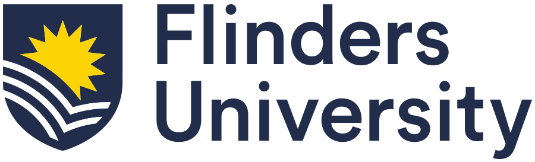 
Wording your Bequest Once you have spoken with Flinders University’s Advancement team to determine how to best fulfill your wishes through a bequest, the wording below can be included in your Will.Please let your solicitor know Flinders University is endorsed as a Deductible Gift Recipient (DGR) and our is ABN 65 542 596 200.Specific Purpose Bequest “I give [my estate or …% of my estate or the sum of $...] to Flinders University Adelaide Australia and I express the wish without creating a binding trust that the funds be used and applied for the purposes of [describe your preferred purpose e.g. to support a discipline or research or establish a scholarship] to be set up [in perpetuity or for a specified period of time] or should that purpose be discontinued I wish that my bequest be applied in a similar or allied field of study, or such other purposes as most closely matches my intentions. I declare that the receipt of the Vice-President (Corporate Services) or other authorised officer of the University for the gift shall be sufficient discharge to my trustees.”Unrestricted Bequest“I give [my estate or …% of my estate or the sum of $...] to Flinders University Adelaide Australia for its general purposes. I declare that the receipt of the Vice-President (Corporate Services) or other authorised officer of the University for the gift shall be sufficient discharge to my trustees.”